COMPLETA SU TESIS UNIVERSITARIA 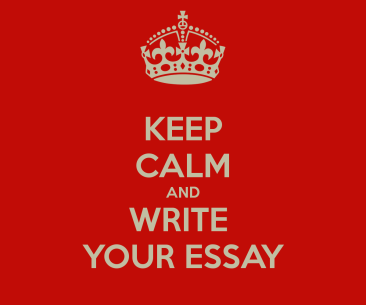 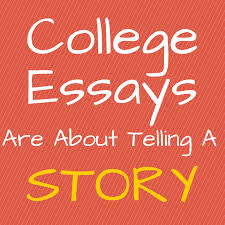 EN UNA SEMANA!!!! ENTRENAMIENTO PARA TESIS UNIVERSITARIASPrepararse Mejor Es Prepararse InteligentementeEn la Academia Cortona, por una semana, los estudiantes trabajaran con un profesional experto(a) en ingles. Realizando un plan de juego con la finalidad de que la tesis sea algo fuera de este mundo. Nuestro(a) instructor(a) les demostrara a los estudiantes como llevar a cabo una tesis veras, argumentada y justificada que llamara la atención de los docentes. Esto es un arte, por mas de 25 anos la Academia Cortona, a logrado que todos los estudiantes sean aceptados con becas!Tesis Poderosas Pueden Hacer la Diferencia! Aquí hay algunos puntos que enseñamos: HAZ QUE TU TESIS RESALTE MAS QUE TODASLo que busca la universidad y como  impactarlos.Pensar críticamente, habilidades de organización, y una gramática maestra! Diviértase mientras escribe la tesis perfecta!  Mecanismos creativos, humor, y experiencias personales efectivamente utilizadas. La presentación lo es todo!Como disfrutar elaborar la tesis sin estar excesivamente preocupado(a). Llenar “The Common App”. Sin estrés / Sin preocupación!Una tesis universitaria puede ser un reto difícil para muchos estudiantes. Las preguntas pueden ser confusas, demasiado especificas y generales. Mientras las calificaciones, puntuaciones en el examen SAT, y el currículo serán  los factores mas decisivos  en la admisión universitaria, una buena tesis del estudiante puede inclinar la balanza a su favor. Saber como enfrentar los detalles del tipo de preguntas que el/la estudiante tendrá que responder en forma de tesis, les da a los estudiantes y sus padres tranquilidad. Por favor llene lo siguiente, o para un descuento de 10%, inscríbase por medio de nuestra pagina de internet! __________________________________________________________________________________________________El nivel de su hijo(a) en su escritura: (estimación de los padres)  Por favor escoja uno de los siguientes:__Excelente __Bueno __Regular __Bajo __Necesita Mejorar __No le Gusta la Escritura Tesis Universitaria + Common App CAMPO DE ENTRENAMIENTO : Por favor escoja la semanaSemanas del  12 de Junio      ,    19 de Junio    ,    26 de Junio     ,    10 de Julio    ,    17 de Julio	Lunes- Jueves, 9:00 a.m. - 1:00 p.m. $600.00, Mínimo 10 estudiantes  - Tiene que tener su propia computadoraClases dirigidas por Profesor(a) + ayuda personalizada (1 a 1). A los que tienen dificultades con gramática e idioma, tendrán la opción de una instrucción especializada. Se puede escoger múltiples semanas, $600 semanales si requiere una instrucción adicional. Nombre del Estudiante:__________________________________Grado Escolar Actual:____________________Escuela Actual:_________________________________________________________________Nombre del Padre:___________________________________________________________________Direccion:______________________________________________________________________Numero Telefónico:___________________________Correo Electrónico:_________________________________10% de descuento si el pago total es recibido 30 días antes del comienzo de la Sesión. ** Se reserva el derecho  de cancelar cualquier sesión con menos de 10 estudiantes..CORTONA ACADEMY, 13505 Dulles Technology Drive #3. Herndon, Va. 20171www.CortonaLearning.com 703-464-0034 The Learning Community, Inc. 2017